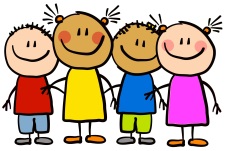 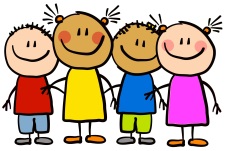 This WeekThis week we have continued to settle the children in to our nursery. The children have enjoyed sitting and listening to a range of stories and singing along to nursery rhymes with actions. We have also introduced children to our ‘dough disco’ carpet time this week where children have been working on their listening skills and developing their fine motor skills. They loved it, especially when we danced along to the music! We have also introduced snack time to the children where they get together as a group, eat their snack and sit and listen to a story collectively. We are desperately in need of topping up our spare clothes. If you do have any unwanted spare clothing boy/girl or footwear, please speak to a member of Nursery.  Attendance- 90.7%This WeekThis week we have continued to settle the children in to our nursery. The children have enjoyed sitting and listening to a range of stories and singing along to nursery rhymes with actions. We have also introduced children to our ‘dough disco’ carpet time this week where children have been working on their listening skills and developing their fine motor skills. They loved it, especially when we danced along to the music! We have also introduced snack time to the children where they get together as a group, eat their snack and sit and listen to a story collectively. We are desperately in need of topping up our spare clothes. If you do have any unwanted spare clothing boy/girl or footwear, please speak to a member of Nursery.  Attendance- 90.7%Next weekNext week we will be welcoming a student teacher in to Nursery named Miss Collier. She will be with us on placement until Christmas. We will be starting to introduce children to phonics where will start to learn to hear and read the sound ‘m’ and ‘a’. We will also be starting to introduce children to our number ninjas where we will practise counting and representing numbers. Reminder! Homework for next week:Children to bring something that they love into nursery.This can be a photo of someone they love, their favourite cuddly toy or something they love to do!Please ensure this is CLEARLY LABELLED and in a separate bag, handed to a member of staff. We will use these for a carpet time to share with our peers.*Please ensure this is something you are happy with children bringing in, We do strongly advise not to bring things that may be sentimental*. Stars of the weekVictoria-For doing excellent listening on the carpet and using beautiful manners. 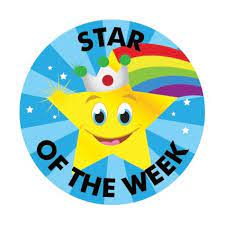 Violet-For doing some fantastic tidying up of our toys during tidy up time. HomeworkHomework will be given out to children on their last day of every week. Please ensure this is physically handed in either by your child or yourself as members of staff do not check children’s bags. If you have lost your home work or did not receive one due to absence, please collect your own copy from the notice board in the entrance to Nursery. HomeworkHomework will be given out to children on their last day of every week. Please ensure this is physically handed in either by your child or yourself as members of staff do not check children’s bags. If you have lost your home work or did not receive one due to absence, please collect your own copy from the notice board in the entrance to Nursery. Reading booksChildren in Nursery are encouraged to select a book from the book box on the carpet area. Children should keep the same book for a week and return these on their last day of Nursery every week. Please ensure you change your child’s book with them in the morning. Reading booksChildren in Nursery are encouraged to select a book from the book box on the carpet area. Children should keep the same book for a week and return these on their last day of Nursery every week. Please ensure you change your child’s book with them in the morning. Reminders Please remember to let staff aware if your child is being collected by a different adult. Please can we ask you tell us the name of the adult collecting the child. Polite reminder that juice is NOT allowed in Nursery or school. Children are to bring in a bottle of water every day to ensure they are kept hydrated. This also applies for lunch boxes too. 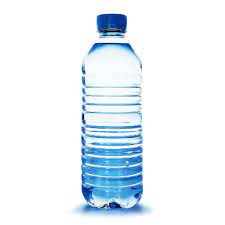 Please ensure you chose your child’s dinner on the interactive whiteboard with them in the morning before leaving them or you notify them if they are a school dinner or packed lunch.Thank you.Reminders Please remember to let staff aware if your child is being collected by a different adult. Please can we ask you tell us the name of the adult collecting the child. Polite reminder that juice is NOT allowed in Nursery or school. Children are to bring in a bottle of water every day to ensure they are kept hydrated. This also applies for lunch boxes too. Please ensure you chose your child’s dinner on the interactive whiteboard with them in the morning before leaving them or you notify them if they are a school dinner or packed lunch.Thank you.